基本信息基本信息 更新时间：2024-01-09 11:46  更新时间：2024-01-09 11:46  更新时间：2024-01-09 11:46  更新时间：2024-01-09 11:46 姓    名姓    名董先生董先生年    龄39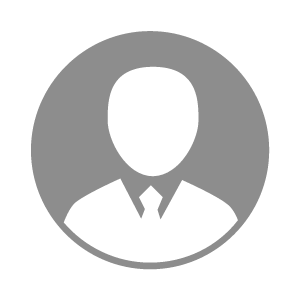 电    话电    话下载后可见下载后可见毕业院校东北农业大学邮    箱邮    箱下载后可见下载后可见学    历本科住    址住    址辽宁辽宁期望月薪面议求职意向求职意向宠物食品销售经理(总监),宠物药品销售经理(总监),宠物销售经理(总监)宠物食品销售经理(总监),宠物药品销售经理(总监),宠物销售经理(总监)宠物食品销售经理(总监),宠物药品销售经理(总监),宠物销售经理(总监)宠物食品销售经理(总监),宠物药品销售经理(总监),宠物销售经理(总监)期望地区期望地区辽宁省辽宁省辽宁省辽宁省教育经历教育经历就读学校：东北农业大学 就读学校：东北农业大学 就读学校：东北农业大学 就读学校：东北农业大学 就读学校：东北农业大学 就读学校：东北农业大学 就读学校：东北农业大学 工作经历工作经历工作单位：辽宁碳基萌宠有限公司(大连) 工作单位：辽宁碳基萌宠有限公司(大连) 工作单位：辽宁碳基萌宠有限公司(大连) 工作单位：辽宁碳基萌宠有限公司(大连) 工作单位：辽宁碳基萌宠有限公司(大连) 工作单位：辽宁碳基萌宠有限公司(大连) 工作单位：辽宁碳基萌宠有限公司(大连) 自我评价自我评价其他特长其他特长